AATSP-ON ANNUAL CONFERENCETeaching Languages and Literatures in Canada: Diversity and ChallengesUniversity of OttawaFriday, October 22, 2021proposal formPlease complete this form by inserting your contact information and proposal, saving the document in Word format, and submitting it to aatsp.ontario@gmail.com no later than September 30, 2021.For further information, please visit:  https://aatspontario.ca/ANNUAL CONFERENCETeaching Languages and Literatures in Canada: Diversity and ChallengesUniversity of Ottawa, Friday, October 22, 2021Deadline: September 30, 2021Registration Form Presenter’s Full NameAffiliation / InstitutionE-mail AddressE-mail AddressTelephone NumberTitle of ProposalSummary (250 words)Summary (250 words)Summary (250 words)Presenter’s Full Name    Presenter’s Full Name    Presenter’s Full Name    Affiliation / Institution  Affiliation / Institution  Affiliation / Institution  E-mail AddressE-mail AddressTelephone NumberAASTP Membership www.aatsp.org/general/register_member_type.asp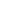               Yes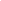                 No